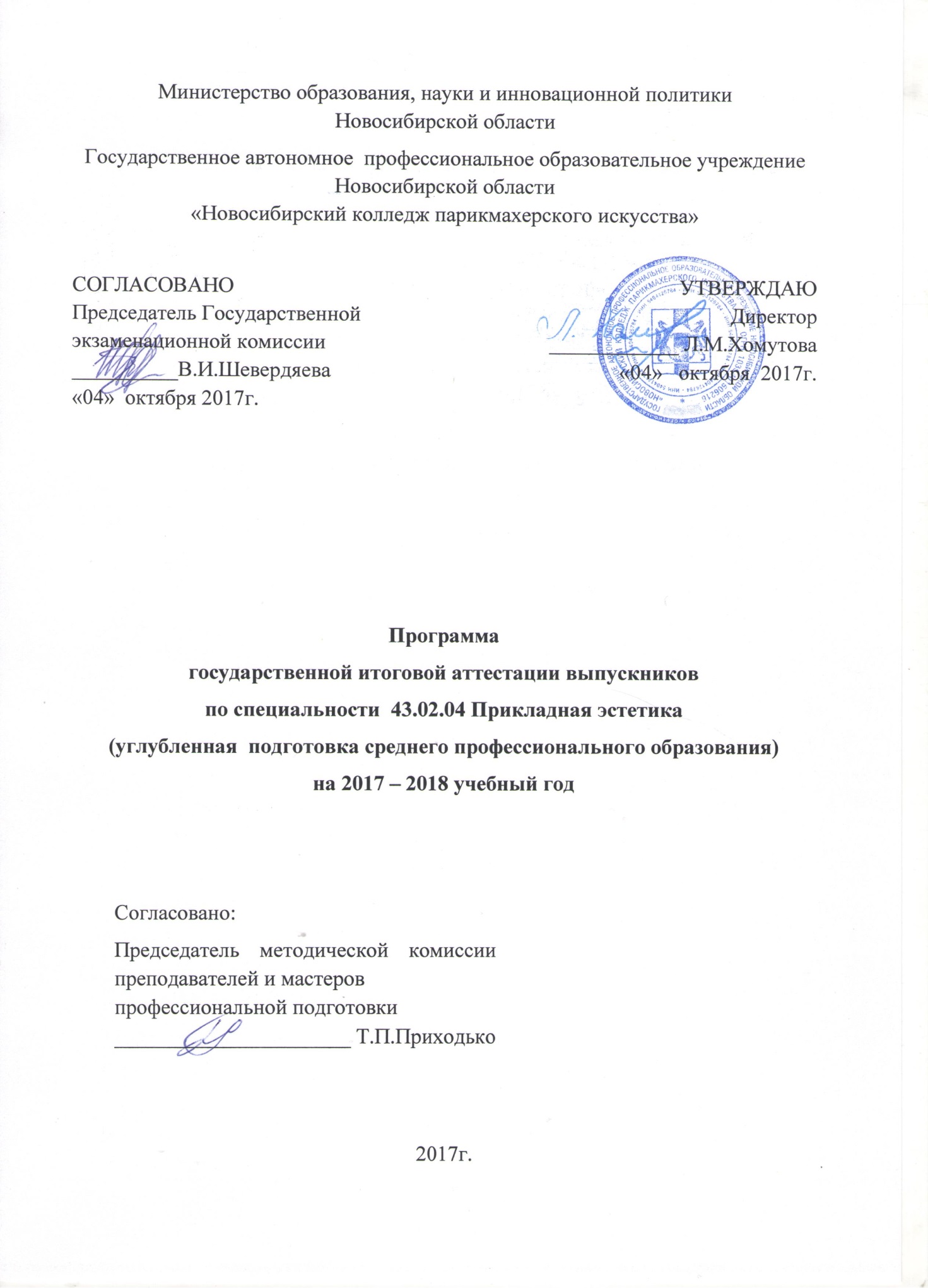 СодержаниеПояснительная запискаПрограмма государственной итоговой аттестации разработана в соответствии с:Федеральным законом «Об образовании в Российской Федерации» от 29.12.2013 г. № 273 – ФЗ;Приказом Минобрнауки России от 16.08.2013 г. № 968 «Об утверждении Порядка проведения государственной итоговой аттестации по образовательным программам среднего профессионального образования» (с изменениями в ред. Приказов Минобрнауки РФ от 31.01.2014 № 74, от 17.11. 2017 № 1138);Положением о проведении государственной итоговой аттестации по образовательным программам среднего профессионального образования в ГАПОУ  НСО «Новосибирский колледж парикмахерского искусства» (далее – колледж).Целью государственной итоговой аттестации является установление степени готовности обучающегося к самостоятельной деятельности, сформированности профессиональных компетенций в соответствии с федеральным государственным образовательным стандартом среднего профессионального образования.При разработке Программы государственной итоговой аттестации определяются:материалы по содержанию  государственной итоговой аттестации;сроки проведения государственной итоговой аттестации; условия подготовки и процедуры проведения государственной итоговой аттестации;критерии оценки уровня качества подготовки выпускника.Программа государственной итоговой аттестации ежегодно обновляется  методической комиссией преподавателей и мастеров профессиональной подготовки  и утверждается руководителем образовательного учреждения СПО после ее обсуждения на заседании методической комиссии с обязательным участием работодателей.Паспорт программы государственной итоговой аттестацииОбласть применения программы ГИАПрограмма государственной итоговой аттестации (далее программа ГИА)  - является частью программы подготовки специалистов среднего звена в соответствии с ФГОС по специальности СПО 43.02.04 Прикладная эстетика укрупненной группы профессий 43.00.00 Сервис и туризм в части освоения видов деятельности (ВД) специальности:Проведение эстетико-технологических процессов услуг маникюра и педикюра.Проведение эстетико-технологических процессов косметических услуг.Проведение эстетико-технологических процессов массажа и профилактической коррекции тела.Выполнение работ по профессии 13456 Маникюршаи соответствующих профессиональных компетенций (ПК):ПК 1.1. Проводить санитарно-эпидемиологическую обработку контактной зоны при оказании услуг маникюра и педикюра.ПК 1.2. Анализировать состояние кожи и ногтей.ПК 1.3. Определять и согласовывать выбор комплекса услуг маникюра, педикюра.ПК 1.4. Выполнять и контролировать все этапы технологических процессов услуг маникюра и педикюра.ПК 1.5. Выполнять художественное оформление ногтей с использованием разных техник и материалов.ПК 1.6. Консультировать потребителей по домашнему профилактическому уходу за кожей кистей, стоп и ногтей.ПК 2.1. Проводить санитарно-эпидемиологическую обработку контактной зоны при оказании косметических услуг.ПК 2.2. Анализировать состояние кожи лица и воротниковой зоны.ПК 2.3. Определять и согласовывать выбор программы и комплекса косметических услуг.ПК 2.4. Выполнять и контролировать все виды технологических процессов косметических услуг.ПК 2.5. Выполнять комплекс сервисного макияжа.ПК 2.6. Консультировать потребителей по домашнему профилактическому уходу за кожей лица и воротниковой зоны.ПК 3.1. Проводить санитарно-эпидемиологическую обработку контактной зоны при оказании услуг массажа и профилактической коррекции тела.ПК 3.2. Анализировать состояние кожи, подкожно-жировой клетчатки и тонуса мышц.ПК 3.3. Определять и согласовывать выбор комплекса услуг массажа и профилактической коррекции тела.ПК 3.4. Выполнять и контролировать все виды технологических процессов массажа и профилактической коррекции тела.ПК 3.5. Консультировать потребителей по домашнему профилактическому уходу за телом.ПК 4.1. Выполнять подготовительные работы по обслуживанию клиентов.ПК 4.2. Выполнять все виды маникюрных работПК 4.3. Выполнять заключительные работы по обслуживанию клиентов.Цели и задачи государственной итоговой аттестации (ГИА)Целью государственной итоговой аттестации является установление соответствия уровня освоенности компетенций, обеспечивающих соответствующую квалификацию и уровень образования обучающихся, Федеральному государственному образовательному стандарту среднего профессионального образования. ГИА способствует систематизации и закреплению знаний и умений обучающегося по специальности при решении конкретных профессиональных задач, определяет уровень подготовки к самостоятельной работе.Задачи государственной итоговой аттестации по специальности 43.02.04 Прикладная эстетика:выявление уровня подготовки и проверка компетентности выпускников в области организации и выполнения эстетико-технологических процессов профилактического ухода за внешностью человека в разные возрастные периоды жизни;выявление умения выполнять услуги маникюра и педикюра;выявление умения выполнять косметические услуги;выявление умения выполнять процессы массажа и профилактической коррекции тела;проверка общетеоретической компетентности в области новых технологий и тенденций моды; выявление умения давать аргументированные ответы, устанавливать связь теории с практикой, грамотно использовать опыт, полученный во время практики.Количество часов, отводимое на ГИАвсего – 6 недель, в том числе:подготовка выпускной квалификационной работы – 4 недели,защита выпускной квалификационной работы – 2 недели.Структура Программы государственной итоговой аттестацииФорма, вид и сроки проведения государственной итоговой аттестацииФормой государственной итоговой аттестации по программе СПО 43.02.04 «Прикладная эстетика» является защита выпускной квалификационной работы (далее - ВКР).Выпускная квалификационная работа выполняется в виде дипломной работы.  Объем времени и сроки, отводимые на выполнение выпускной квалификационной работы: 4 недели с 21 мая  по 16 июня 2018г.Сроки защиты выпускной квалификационной работы: 2 недели с 18 июня по 30 июня 2018 г.Содержание государственной итоговой аттестацииОбщие требования к выпускной квалификационной работеВыпускная квалификационная работа должна иметь актуальность, новизну и практическую значимость и выполняться, по возможности, по предложениям предприятий, организаций, инновационных компаний или образовательных организаций. Выполненная ВКР, в целом, должна соответствовать разработанному заданию, включать анализ источников по теме с обобщениями и выводами, сопоставлениями и оценкой различных точек зрения, продемонстрировать требуемый уровень специальной подготовки выпускника, его способность и умение применять на практике освоенные знания, практические умения, общие и профессиональные компетенции в соответствии с ФГОС СПО.Требования к структуре, объему и содержанию дипломной  работы Дипломная работа представляет собой самостоятельно выполненное студентом законченное исследование в профессиональной области деятельности, соответствующее квалификационным требованиям ФГОС специальности. Дипломная работа  содержит следующие элементы: титульный лист,  задание на ВКР, содержание (оглавление), введение, теоретическая часть (история вопроса, обоснование разработанности проблемы в теории и практике), практическая часть (технологическое описание процесса, экономическое обоснование, практические рекомендации), раздел «Техника безопасности» (охрана труда, техника безопасности при проведении работ), заключение, глоссарий терминов, список использованной литературы, приложение.  Объем работы составляет 30-50 страниц текста, без приложений. Примерное ориентированное распределение объема  работы по разделам: введение –  4-5 стр., теоретическая часть – 10-15 стр.; практическая часть – 10-15 стр., техника безопасности –  3 стр., заключение – 3-5 стр.; глоссарий – 1-2 стр. Все структурные элементы дипломной работы должны начинаться с новой страницы.На титульном листе дипломной работы указывается: полное наименование учредителя; полное наименование учреждения; тема дипломной работы; фамилия, имя, отчество, группа дипломника и его подпись; фамилия, имя, отчество, ученая степень, ученое звание, руководителя и его подпись; место и год выполнения дипломной работы.Содержание размещается на одной странице,  включает введение, наименование всех разделов, подразделов, пунктов (если они имеют наименование), заключение, глоссарий терминов, список использованной литературы и номера страниц, с которых начинаются эти элементы дипломной работы. Весь последующий текст должен соответствовать содержанию.Во введении необходимо обосновать актуальность работы,  практическую значимость и направленность (возможность использовать результаты работы в производственном процессе, в качестве наглядного пособия и др.), а также определить цель и задачи, привести краткую характеристику условий, в которых выполняется работа, изложить краткое содержание основных разделов.В теоретической части (глава 1) раскрывается история вопроса, изложенная в научной литературе, аспекты разработанности проблемы в теории и практике, через анализ литературы прослеживаются возможности реализации исследуемой проблемы.В практической части (глава 2) описываются основные этапы разработки технологии – подготовительный, технологический (основной) и заключительный, разрабатывается инструкционно-технологическая карта выполнения задания, представлены практические рекомендации по применению технологического процесса. В этой главе содержится:- анализ конкретного материала по избранной теме;- описание выявленных проблем на основе анализа конкретного материала по избранной теме;- описание способов решения выявленных проблем – разработка технологии по выбранной теме;- экономическое обоснование внедрения технологии.В  разделе «Техника безопасности» рассматривается  охрана труда, техника безопасности при проведении работ по выбранной теме. Заключение посвящается обобщению полученных результатов, оценке достижения поставленной цели и задач.Глоссарий терминов состоит из тематического словаря используемых в работе терминов и понятий, каждое понятие или термин должны быть определены. Список использованной литературы - не менее 20 источников.  Используемые публикации должны быть современными по дате опубликования (не ранее 5 лет до года защиты.). Список составляют в следующем порядке:- федеральные законы (в очередности от последнего года принятия к предыдущим);- указы Президента Российской Федерации (в той же последовательности);- постановления Правительства Российской Федерации (в той же очередности);- иные нормативные правовые акты;- иные официальные материалы (резолюции-рекомендации международных организаций и конференций, официальные доклады, официальные отчеты и др.);- монографии, учебники, учебные пособия (в алфавитном порядке);- иностранная литература;- интернет-ресурсы.В приложении (графическая часть) могут быть представлены рисунки, чертежи, схемы, иллюстрации, фотоматериалы,  примеры правильно оформленных (заполненных) документов и др.Использование современных информационных технологий и программных средств. Каждая выпускная экзаменационная работа выполняется в печатном варианте  с использованием современных информационных технологий и программных средств. Для защиты дипломной работы разрабатывается электронная презентация. Не допускается: общее описание теоретического материала, переписывание текста издания без ссылки. В список литературы включаются только использованные в тексте  работы источники. 	Требования к текстовым документамТекст выполняется на листах формата А4  (210 × 297 мм) по ГОСТ 2.301 без рамки, соблюдая следующие размеры полей: левое – 30 мм, правое – 10 мм, верхнее –15 мм, нижнее - 20 мм.Текст выполняют с применением печатающих и графических устройств вывода ЭВМ (ГОСТ 2.004).На компьютере текст должен быть оформлен в текстовом редакторе Word.Тип шрифта: Times New Roman Cyr. Шрифт основного текста: обычный, размер 14 пт.Шрифт заголовков разделов: полужирный, размер 16 пт.Шрифт заголовков подразделов: полужирный, размер 14 пт.Шрифт заголовков подпунктов: обычный, размер 14 пт.Межсимвольный интервал: обычный. Межстрочный интервал: полуторный. Абзацный отступ составляет 1,25 см. Текст выравнивается по ширине. Требования к графической части (оформление иллюстраций и приложений)3.3.1. Количество иллюстраций должно быть достаточным для пояснения дипломной  работы. Иллюстрации могут быть расположены как по тексту дипломной  работы (возможно ближе к соответствующим частям), так и в конце ее.  Иллюстрации, за исключением иллюстраций приложений, следует нумеровать арабскими цифрами сквозной нумерацией. Например – Рисунок 1.Иллюстрации каждого приложения обозначают отдельной нумерацией арабскими цифрами с добавлением перед цифрой обозначения приложения. Например – Рисунок А.3При ссылках на иллюстрации следует писать «… в соответствии с рисунком 2» при сквозной нумерации. Иллюстрации, при необходимости, могут иметь наименование и пояснительные данные. Слово «Рисунок» и наименование помещают после пояснительных данных и располагают следующим образом: Рисунок 1 – График показателей успеваемости3.3.2. Материал, дополняющий текст документа, допускается помещать в приложениях. Приложениями могут быть, например, графический материал, таблицы большого формата, описания алгоритмов и программ задач, решаемых на ЭВМ и т.д.Приложения располагаются в порядке ссылок на них в тексте документа.Каждое приложение следует начинать с новой страницы с указанием наверху посередине страницы слова «Приложение» и его обозначения, а под ним в скобках пишут слово «справочное».Приложение должно иметь заголовок, который записывают симметрично относительно текста с прописной буквы отдельной строкой.Приложения обозначают заглавными буквами русского алфавита, начиная с А, за исключением букв Ё, З, Й, О, Ч, Ь, Ы, Ъ. После слова «Приложение» следует буква, обозначающая его последовательность.Приложения, как правило, выполняют на листах формата А4. Допускается оформлять приложения на листах формата А3, А4×3, А4×4, А2 и А1 по ГОСТ 2.301.Приложения должны иметь общую с остальной частью дипломной работы сквозную нумерацию страниц.Тематика дипломных работНаименование профессиональных модулей:ПМ 01. Проведение эстетико-технологических процессов услуг маникюра и педикюра.ПМ 02. Проведение эстетико-технологических процессов косметических услуг ПМ 03. Проведение эстетико-технологических процессов массажа и профилактической коррекции телаПМ 04. Выполнение работ по профессии 13456 МаникюршаЗащита выпускных квалификационных работК защите ВКР допускаются лица, завершившие полный курс обучения и успешно прошедшие все  предшествующие аттестационные испытания, предусмотренные учебным планом, в соответствии с ФГОС СПО в рамках освоения компетенций по специальности СПО 43.02.04 Прикладная эстетика.Защита ВКР проводится в соответствии с Положением о государственной итоговой аттестации в колледже.Для выпускников из числа лиц с ограниченными возможностями здоровья государственная итоговая аттестация проводится колледжем с учетом особенностей психофизического развития, индивидуальных возможностей и состояния здоровья таких выпускников (далее - индивидуальные особенности).При проведении государственной итоговой аттестации обеспечивается соблюдение следующих общих требований:проведение государственной итоговой аттестации для лиц с ограниченными возможностями здоровья в одной аудитории совместно с выпускниками, не имеющими ограниченных возможностей здоровья, если это не создает трудностей для выпускников при прохождении государственной итоговой аттестации;присутствие в аудитории ассистента, оказывающего выпускникам необходимую техническую помощь с учетом их индивидуальных особенностей (занять рабочее место, передвигаться, прочитать и оформить задание, общаться с членами государственной экзаменационной комиссии);пользование необходимыми выпускникам техническими средствами при прохождении государственной итоговой аттестации с учетом их индивидуальных особенностей;обеспечение возможности беспрепятственного доступа выпускников в аудитории, туалетные и другие помещения, а также их пребывания в указанных помещениях (наличие пандусов, поручней, расширенных дверных проемов, лифтов при отсутствии лифтов аудитория должна располагаться на первом этаже, наличие специальных кресел и других приспособлений).Дополнительно при проведении государственной итоговой аттестации обеспечивается соблюдение следующих требований в зависимости от категорий выпускников с ограниченными возможностями здоровья:а) для слабовидящих:обеспечивается индивидуальное равномерное освещение не менее 300 люкс;выпускникам для выполнения задания при необходимости предоставляется увеличивающее устройство;задания для выполнения, а также инструкция о порядке проведения государственной аттестации оформляются увеличенным шрифтом;б) для глухих и слабослышащих, с тяжелыми нарушениями речи:обеспечивается наличие звукоусиливающей аппаратуры коллективного пользования, при необходимости предоставляется звукоусиливающая аппаратура индивидуального пользования;по их желанию государственный экзамен может проводиться в письменной форме. Выпускники или родители (законные представители) несовершеннолетних выпускников не позднее, чем за 3 месяца до начала государственной итоговой аттестации, подают письменное заявление о необходимости создания для них специальных условий при проведении государственной итоговой аттестации.Условия подготовки и процедура проведения государственной итоговой аттестацииТребования к минимальному материально-техническому обеспечениюПри выполнении выпускной квалификационной работы реализация программы ГИА предполагает наличие кабинета для подготовки к государственной итоговой аттестации.Оборудование кабинетов:рабочее  место для консультанта – преподавателя;рабочие места для обучающихся;график проведения консультаций по выпускным квалификационным работам;график поэтапного выполнения выпускных квалификационных работ;комплект учебно–методической документацииДля защиты выпускной квалификационной (дипломной) работы отводится подготовленный кабинет.Оборудование кабинета:рабочее место для членов Государственной экзаменационной комиссии;компьютер, мультимедийный проектор, экран;лицензионное программное обеспечение общего и специального назначения.Информационное обеспечение ГИАПрограмма государственной итоговой аттестации.Методические рекомендации по организации выполнения и защиты выпускной квалификационной работы.Нормативная документация по специальности.Литература по специальности.Периодические издания по специальности.Общие требования к организации и проведению ГИАДля проведения ГИА создается Государственная экзаменационная комиссия (далее – ГЭК) в порядке, предусмотренном Положением о проведении государственной итоговой аттестации колледжа.Председателем ГЭК колледжа утверждается лицо, не работающее в образовательной организации, из числа руководителей или заместителей руководителей организаций, осуществляющих образовательную деятельность, либо представителей работодателей или их объединений, направление деятельности которых соответствует области профессиональной деятельности, к которой готовятся выпускники. Председатель ГЭК утверждается Приказом Министерства образования, науки и инновационной политики Новосибирской области.ГЭК формируется из педагогических работников образовательной организации, лиц, приглашенных из сторонних организаций, в том числе педагогических работников, представителей работодателей или их объединений, направление деятельности которых соответствует области профессиональной деятельности, к которой готовятся выпускники.Состав государственной экзаменационной комиссии утверждается распорядительным актом образовательной организации.Защита дипломной работы проводится на открытом заседании государственной экзаменационной комиссии в соответствии с Положением о проведении государственной итоговой аттестации колледжа.На защиту дипломной работы отводится до одного академического часа на одного обучающегося. Процедура защиты устанавливается председателем государственной экзаменационной комиссии по согласованию с членами комиссии и, как правило, включает доклад студента (не более  10-15 минут) с демонстрацией презентации, ответы студента, разбор отзыва руководителя и рецензии, вопросы членов комиссии. Может быть предусмотрено выступление руководителя выпускной работы, а также рецензента.Требования к учебно-методической документации: наличие методических рекомендаций по организации выполнения и защиты выпускной квалификационной работы.Кадровое обеспечение ГИАТребования к квалификации педагогических кадров, обеспечивающих руководство выполнением выпускных квалификационных работ: наличие высшего или среднего специального профессионального образования, соответствующего профилю специальности.Требования к квалификации руководителей ГИА от организации (предприятия): наличие высшего или среднего специального профессионального образования, соответствующего профилю специальности.Критерии оценки результатов государственной итоговой аттестацииВ основе оценки дипломной работы лежит пятибалльная система.При определении окончательной оценки по защите дипломной работы учитываются:доклад  с презентацией выпускника по каждому разделу дипломной работы;ответы на вопросы;оценка рецензента;соответствие содержания работы заданной теме;соответствие оформления работы требованиям колледжа;оценка уровня профессиональной подготовки выпускника;отзыв руководителя.В соответствии с установленными правилами дипломная работа оценивается на «отлично», «хорошо», «удовлетворительно», «неудовлетворительно».Оценки «отлично» заслуживает дипломная работа, в которой полно и достоверно раскрыто теоретическое содержание темы, содержатся элементы творческого подхода к решению проблемных вопросов, сделаны практические выводы и рекомендации в полном объеме по организации и выполнению  технологического процесса. Ряд положений работы рекомендуется к внедрению, на все вопросы студент составил аргументированные ответы.Оценки «хорошо» заслуживает дипломная работа, в которой содержание изложено на достаточно высоком теоретическом уровне, полно и всесторонне освещены вопросы темы, но не присутствуют элементы творческого подхода к теме, в основном правильно сформулированы выводы, но даны недостаточные  предложения по организации и выполнению  технологического процесса. На все вопросы студент при защите дал правильные, лаконичные ответы, но не выделил практическую значимость работы.Оценки «удовлетворительно» заслуживает дипломная работа, в которой правильно освещаются основные вопросы темы, сделаны в основном правильные выводы, предложения представляют практический интерес, но не представлено умение автора логически стройно излагать материал, самостоятельно анализировать информационные источники и фактические данные, небрежное оформление работы в соответствии с принятыми требованиями, неполные и нечеткие ответы на заданные вопросы при ее защите.Оценки «неудовлетворительно» заслуживает дипломная работа, в которой отсутствуют необходимые разделы, оформление не соответствует принятым требованиям, допущены ошибки при ответах на заданные вопросы, студент не владеет материалом работы, не раскрыта проблематика работы, студент не владеет риторикой.К защите не принимаются или снимаются с защиты (без выставления оценки) работы, носящие компиляционные характер или выполненные студентом не самостоятельно.№ п/пТема дипломной работыПрофессиональные модули, отражаемые в работеСпособы организации и выполнения комплекса услуг по проведению дневного макияжаПМ 01, ПМ 02, ПМ 03, ПМ 04 Способы организации и выполнения комплекса услуг по проведению делового макияжаПМ 01, ПМ 02, ПМ 03, ПМ 04 Способы организации и выполнения комплекса услуг по проведению свадебного макияжаПМ 01, ПМ 02, ПМ 03, ПМ 04 Способы организации и выполнения комплекса услуг по проведению вечернего макияжаПМ 01, ПМ 02, ПМ 03, ПМ 04 Способы организации и выполнения комплекса услуг по проведению праздничного макияжаПМ 01, ПМ 02, ПМ 03, ПМ 04 Способы организации и выполнения комплекса услуг по проведению подиумного макияжаПМ 01, ПМ 02, ПМ 03, ПМ 04 Способы организации и выполнения комплекса услуг по проведению возрастного макияжаПМ 01, ПМ 02, ПМ 03, ПМ 04 Способы организации и выполнения  эстетико-технологического процесса ухода за кожей рук и ногтямиПМ 01, ПМ 03, ПМ 04Способы организации и выполнения  эстетико-технологического процесса  ухода за кожей ног и ногтямиПМ 01, ПМ 03Способы организации  и выполнения  SPA-процедур для лица ПМ 01, ПМ 02, ПМ 03Способы организации  и выполнения  SPA-процедур для телаПМ 02, ПМ 03Способы организации  и выполнения  SPA-процедур для рук и ногПМ 01, ПМ 02, ПМ 03Организация и выполнение  коррекции волосяного покрова лица, шеи различными способамиПМ 02, ПМ 03Организация и выполнение  коррекции волосяного покрова  частей тела различными способамиПМ 01, ПМ 02, ПМ 03Способы организации и выполнения    комплекса услуг при проведении косметического массажа лица, шеиПМ 01, ПМ 02, ПМ 03Организация и выполнение    комплекса услуг при проведении  гигиенической чистки лица, шеи различными способамиПМ 01, ПМ 02, ПМ 03Способы организации и выполнения    комплекса услуг при проведении  окраски бровей и ресниц, коррекции формы бровейПМ 02, ПМ 03Способы организации и выполнения    комплекса услуг при проведении  различных косметических масок для лица, шеиПМ 01, ПМ 02, ПМ 03, ПМ 04 Способы организации и выполнения    комплекса услуг при проведении   очищающих процедур по телу, либо его отдельных частейПМ 01, ПМ 02, ПМ 03, ПМ 04 Способы организации и выполнения    комплекса услуг при проведении    косметического массажа тела, либо его отдельных частейПМ 01, ПМ 02, ПМ 03, ПМ 04 Способы организации и выполнения    комплекса услуг при проведении   различных видов обертывания тела, либо его отдельных частей   ПМ 01, ПМ 02, ПМ 03, ПМ 04 Способы организации и выполнения    комплекса услуг при проведении     гигиенических видов маникюраПМ 01, ПМ 02, ПМ 04 Способы организации и выполнения    комплекса услуг при проведении     гигиенических видов педикюраПМ 01, ПМ 02Способы организации и выполнения    комплекса услуг при проведении     ухаживающих видов маникюраПМ 01, ПМ 02, ПМ 03, ПМ 04 Способы организации и выполнения    комплекса услуг при проведении     ухаживающих видов педикюраПМ 01, ПМ 02, ПМ 03 Способы организации и выполнения    комплекса услуг при проведении    моделирования ногтей с использованием разных техник и материаловПМ 01, ПМ 02, ПМ 04 Способы организации и выполнения    комплекса услуг при проведении   дизайна ногтей с использованием разных техник и материаловПМ 01, ПМ 02, ПМ 04 Способы организации и выполнения    комплекса услуг при проведении  коррекции возрастных изменений  ПМ 01, ПМ 02, ПМ 03, ПМ 04 Способы организации и выполнения    комплекса услуг при проведении  коррекции изменений  во время беременности и в послеродовой периодПМ 01, ПМ 02, ПМ 03, ПМ 04 Способы организации и выполнения    комплекса услуг при проведении  коррекции изменений  в подростковом периодеПМ 01, ПМ 02, ПМ 03, ПМ 04 Способы организации и выполнения    комплекса услуг для мужчинПМ 01, ПМ 02, ПМ 03, ПМ 04 Способы организации и выполнения    комплекса услуг при проведении   профилактической коррекции телаПМ 01, ПМ 02, ПМ 03